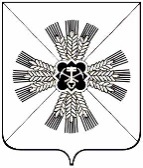 РОССИЙСКАЯ ФЕДЕРАЦИЯКЕМЕРОВСКАЯ ОБЛАСТЬ - КУЗБАССПРОМЫШЛЕННОВСКИЙ МУНИЦИПАЛЬНЫЙ ОКРУГСОВЕТ НАРОДНЫХ ДЕПУТАТОВПРОМЫШЛЕННОВСКОГО МУНИЦИПАЛЬНОГО ОКРУГА1-й созыв, 16-е заседаниеРЕШЕНИЕот 28.01.2021 № 237пгт. ПромышленнаяО внесении изменений в решение Совета народных депутатов Промышленновского муниципального округа от 13.02.2020 № 76                   «Об утверждении Правил благоустройства Промышленновского муниципального округа»Руководствуясь ст. 45.1 Федерального закона от 06.10.2003 № 131-ФЗ «Об общих принципах организации местного самоуправления в Российской Федерации», приказом Министерства строительства и жилищно-коммунального хозяйства Российской Федерации от 13.04.2017 № 711/пр.              «Об утверждении методических рекомендаций для подготовки правил благоустройства территорий поселений, городских округов, внутригородских районов», Уставом муниципального образования Промышленновский муниципальный округ Кемеровской области - Кузбасса, Совет народных депутатов Промышленновского муниципального округаРЕШИЛ:Внести в решение Совета народных депутатов Промышленновского муниципального округа от 13.02.2020 № 76                        «Об утверждении Правил благоустройства Промышленновского муниципального округа» следующие изменения:         1.1. главу 8 «Содержание фасадов, зданий, строений и сооружений» Правил благоустройства Промышленновского муниципального округа (далее – Правила) изложить в новой редакции:         «8.1. Оформление и содержание фасадов зданий, строений и сооружений (в том числе нестационарных объектов торговли, остановочных комплексов, летних кафе) должно осуществляться правообладателями этих объектов в соответствии с настоящими Правилами.8.2. Фасады зданий и их элементы, строения и сооружения должны содержаться собственниками, иными законными владельцами зданий (помещений в здании) или управляющими организациями в чистоте и порядке. Содержание фасадов зданий, строений и сооружений включает:а) поддерживающего ремонта и восстановление конструктивных элементов и отделки фасадов, в том числе входных дверей и козырьков, ограждений балконов и лоджий, карнизов, крылец и отдельных ступеней, ограждений спусков и лестниц, витрин, декоративных деталей и иных конструктивных элементов;б) обеспечение наличия и содержание в исправном состоянии водостоков, водосточных труб и сливов;в) своевременную очистку от снега и льда крыш и козырьков, удаление наледи, снега и сосулек с карнизов, балконов и лоджий;г) герметизацию, заделку и расшивку швов, трещин и выбоин;д) восстановление, ремонт и своевременную очистку отмосток, приямков цокольных окон и входов в подвалы;е) поддержание в чистоте поверхностей фасадов и отдельных элементов зданий, в том числе информационных табличек, памятных досок, вывесок, средств наружной рекламы;ж) выполнение иных требований, предусмотренных правилами и нормами технической эксплуатации зданий, строений и сооружений.8.3. При содержании элементов фасадов зданий и сооружений не допускается повреждение: ступеней, крылец, козырьков, входных дверей, оконных проемов, навесных металлических конструкций (при наличии).8.4. Оформление фасадов зданий, строений, сооружений должно отвечать следующим требованиям:а) фасады зданий и строений должны иметь выразительный архитектурно-художественный облик;б) цветовое решение, материал отделки фасадов зданий и строений и их отдельных элементов должны быть увязаны с обликом существующей застройки;в) витрины, вывески, входные группы общественных объектов и объектов культурно-бытового обслуживания населения, расположенных в многоквартирных жилых домах, должны быть единообразными по типу конструкции, материалам, виду и цвету ограждения (если иное не предусмотрено проектной документацией), а также должны иметь подсветку в вечернее (темное) время суток;г) все изменения фасадов в части цветового решения, изменения архитектурных деталей и элементов фасадов, в том числе устройство новых и реконструкция существующих оконных и дверных проемов, входных групп должны быть согласованы с администрацией Промышленновского муниципального округа до начала проведения ремонтных работ.8.5. Текущий и капитальный ремонт, окраску фасадов зданий и сооружений следует производить в зависимости от их технического состояния собственниками зданий и сооружений либо по соглашению с собственником иными лицами. Окрашивание фасадов должно производиться с учетом материала и характера отделки, их технического состояния, а также состояния поверхностей стен зданий (степени загрязнения и выцветания колера, наличия разрушения отделочного покрытия). Цвет фасада и его отдельных элементов согласовывается с администрацией Промышленновского муниципального округа.8.6. На зданиях и сооружениях поселения допускается размещение следующих домовых знаков: указатель наименования улицы, площади, проспекта, указатель номера дома и корпуса, указатель номера подъезда и квартир, международный символ доступности объекта для инвалидов, флагодержатели, памятные доски, полигонометрический знак, указатель пожарного гидранта, указатель грунтовых геодезических знаков, указатели камер магистрали и колодцев водопроводной сети, указатель городской канализации, указатель сооружений подземного газопровода. Состав домовых знаков на конкретном здании и условия их размещения рекомендуется определять функциональным назначением и местоположением зданий относительно улично-дорожной сети. Ответственность за сохранность и исправность знаков несут установившие их организации.8.7. При организации стока воды со скатных крыш через водосточные трубы рекомендуется: не нарушать отделку и архитектурный облик фасадов при размещении труб на стенах здания, обеспечивать герметичность стыковых соединений и требуемую пропускную способность, исходя из расчетных объемов стока воды; предусматривать в местах стока воды из трубы на основные пешеходные коммуникации наличие твердого покрытия с соблюдением нормативных уклонов; предусматривать устройство дренажа в местах стока воды из трубы на газон или иные мягкие виды покрытия.8.8. При входных группах устраиваются площадки с твердыми видами покрытия различными приемами озеленения.8.9. Размещение наружных кондиционеров и антенн - спутниковых тарелок на зданиях, расположенных вдоль магистральных улиц населенных пунктов, следует предусматривать со стороны дворовых фасадов.»;1.2. Главу 15 «Праздничное оформление территории, архитектурная подсветка зданий, строений сооружений» в новой редакции:«15.1. Праздничное оформление Промышленновского муниципального округа выполняется на период проведения государственных и иных праздников, мероприятий, связанных со знаменательными событиями.15.2. Принципы праздничного оформления:- гармоничное сочетание элементов праздничного оформления с архитектурной и ландшафтной средой округа;- комплексный подход и равномерное размещение элементов оформления на всей территории округа.15.3. Объекты праздничного оформления: территории улиц, площадей, мостовые сооружения, места массовых гуляний, парки, бульвары, скверы, фасады зданий, строений, сооружений, витрины объектов потребительского рынка и услуг, промышленных предприятий, банков, автозаправочных станций, организаций различных форм собственности, в том числе учреждений образования, культуры, здравоохранения, физической культуры и спорта, и прилегающие к ним территории.15.4. Элементами праздничного оформления могут быть: флаги, баннерные панно, транспаранты-перетяжки, объемно-декоративные элементы и композиции, стенды, трибуны, эстрады, цветочные композиции, тантамарески, сооружения и композиции изо льда, световые гирлянды, праздничная иллюминация, световые панно, световые конструкции и композиции, объемно-пространственные конструкции.15.5. Размещение элементов праздничного оформления и включение световых элементов праздничного оформления производится на период проведения праздничных мероприятий правообладателями зданий, строений, сооружений, в том числе нестационарных торговых объектов, иными лицами, на которых в соответствии с требованиями нормативных правовых актов Российской Федерации, нормативных правовых актов субъектов Российской Федерации, муниципальных правовых актов, договоров возложена соответствующая обязанность.15.6. Требования к размещению элементов праздничного оформления территории муниципального образования:15.6.1. Соответствие праздничного оформления тематике праздника.15.6.2. Праздничное оформление муниципального образования, включающее использование социальной рекламы, государственной символики, символики округа Кемерово, осуществляется в соответствии с Федеральными конституционными законами от 25.12.2000 № 1-ФКЗ                 «О Государственном флаге Российской Федерации», от 25.12.2000 № 2-ФКЗ «О Государственном гербе Российской Федерации», Федеральным законом от 13.03.2006 № 38-ФЗ «О рекламе».15.6.3. Декоративные флаги и панно на фасадах зданий и сооружений, не перекрывают оконные проемы жилых и рабочих помещений.15.6.4. Установленные в зонах пешеходной активности и в пределах треугольников видимости объемно-декоративные пространственные конструкции не препятствуют свободному движению пешеходов.15.6.5. Праздничное оформление вблизи проезжей части размещается без создания затруднений визуальной навигации движения автотранспорта и перекрывать знаки дорожного движения.15.7. Все объекты и элементы праздничного оформления, а также работы по монтажу, демонтажу и эксплуатации объектов и элементов оформления выполняются в соответствии с требованиями ГОСТ, СНиП и СП, действующих на территории Российской Федерации, а также с соблюдением мероприятий по технике безопасности, экологической безопасности, пожарной безопасности, рациональному использованию территории, охране окружающей среды, а также экологическим, санитарно-гигиеническим, противопожарным и другим нормам, действующим на территории Российской Федерации.15.8. Монтаж, демонтаж, ремонт и эксплуатация световых элементов оформления улиц, проспектов и площадей округа, осуществляется специалистами, имеющими допуск к данным видам работ в соответствии с требованиями законодательства Российской Федерации.15.9. Монтаж, демонтаж, ремонт и эксплуатация установок архитектурной подсветки зданий, строений, сооружений осуществляется собственником или арендатором здания, либо организацией или специалистами, привлекаемыми собственником или арендатором по договору.15.10. Элементы праздничного оформления содержатся в рабочем и комплектующем состоянии.15.11. Виды наружного освещения.15.11.1. Архитектурное освещение (подсветка).Архитектурное освещение (подсветка) применяется для формирования художественно-выразительной визуальной среды в вечернее время, выявления из темноты и образной интерпретации памятников архитектуры, истории и культуры, инженерного и монументального искусства, МАФ, доминантных и достопримечательных объектов, создания световых ансамблей. Освещение фасадов осуществляется стационарными или временными установками освещения.К временным установкам архитектурного освещения (подсветки) относится праздничная иллюминация: световые гирлянды («нити», «бахрома», «сетка», «дождь», «занавес», «тающие сосульки»), дюралайт, светодиодные ленты, неоновые лампы, светографические элементы, панно и объемные композиции из ламп накаливания, разрядных, светодиодов, световодов, статичные и динамические световые проекции, лазерные рисунки и т.п.Не допускается размещение и эксплуатация архитектурной подсветки: - нарушающей внешний архитектурный облик сложившейся застройки, архитектурные особенности фасада; - с использованием контурной подсветки здания, не подчеркивающей выразительный силуэт фасада. 15.11.2. Праздничная иллюминация - совокупность светоцветовых элементов, предназначенных для украшения улиц, площадей, зданий, сооружений и элементов ландшафта без необходимости создания определенного уровня освещенности.Системы праздничной иллюминации - осветительное декоративное оборудование, применяемое для светового оформления фасадов зданий, строений, сооружений в дни праздников.Элементы праздничной иллюминации, устанавливаемые на территориях, прилегающих к зданиям и сооружениям, имеющим архитектурную подсветку, размещаются с учетом единого светоцветового решения.15.11.3. Функциональное освещение:Функциональное освещение осуществляется стационарными установками освещения дорожных покрытий и пространств в транспортных и пешеходных зонах. Установки функционального освещения подразделяют на обычные, высокомачтовые, парапетные, газонные и встроенные.В обычных установках, применяемых в транспортных и пешеходных зонах, светильники располагаются на опорах (венчающие, консольные), подвесах или фасадах (бра, плафоны).Высокомачтовые установки используются для освещения обширных пространств, транспортных развязок и магистралей, открытых паркингов.В парапетных установках светильники встраиваются линией или пунктиром в парапет, ограждающий проезжую часть путепроводов, мостов, эстакад, пандусов, развязок, а также тротуары и площадки.Газонные светильники служат для освещения газонов, цветников, пешеходных дорожек и площадок. Они могут предусматриваться на территориях общественных пространств и объектов рекреации в зонах минимального вандализма.Светильники, встроенные в ступени, подпорные стенки, ограждения, цоколи зданий и сооружений, малые архитектурные формы, могут использоваться для освещения пешеходных зон территорий общественного назначения.15.12. Световая информация, в том числе световая реклама и информационные конструкции, визуальная навигация движения пешеходов и транспорта предназначены для ориентации пешеходов и водителей автотранспорта в пространстве, для решения светокомпозиционных задач с учетом гармоничности светового ансамбля, не противоречащего действующим правилам дорожного движения.15.13. Световое оборудование.15.13.1. При создании и благоустройстве освещения и светового оборудования учитываются принципы комфортной организации пешеходной среды, в том числе необходимость создания привлекательных и безопасных пешеходных маршрутов, а также обеспечение комфортной среды для общения в местах притяжения людей.15.13.2. При проектировании каждой из трех основных групп осветительных установок (функционального, архитектурного освещения, световой информации) обеспечивается:- экономичность и энергоэффективность применяемых установок, рациональное распределение и использование электроэнергии;- эстетика элементов осветительных установок, их дизайн, качество материалов и изделий с учетом восприятия в дневное и ночное время;- удобство обслуживания и управления при разных режимах работы установок;- размещение светового оборудования на фасадах здания, строения, сооружения, исключающее возможность попадания прямого света в окна помещений.15.14. Содержание и эксплуатация светового оборудования.15.14.1. Содержание, ремонт и эксплуатация светового оборудования, предназначенного для освещения территории округа Кемерово и наружного освещения объектов (далее - световое оборудование), осуществляется собственниками (владельцами) указанного светового оборудования с соблюдением требований законодательства и настоящих Правил.15.14.2. Повреждения светового оборудования или его элементов при дорожно-транспортных происшествиях устраняются за счет виновного лица.15.14.3. Организации и граждане обязаны содержать в исправном состоянии осветительное оборудование, расположенное на прилегающих территориях объектов, находящихся в их собственности (владении, пользовании), и дворовых (внутриквартальных) территориях.15.14.4. Нарушения в работе светового оборудования всех видов освещения, связанные с обрывом электрических проводов или повреждением опор, устраняются собственниками (владельцами) светового оборудования.15.14.5. В установках функционального освещения транспортных и пешеходных зон применяются осветительные приборы направленного в нижнюю полусферу прямого, рассеянного или отраженного света.15.15. Требования к источникам света.15.15.1. В стационарных установках функционального и архитектурного освещения могут применяться энергоэффективные источники света, эффективные осветительные приборы и системы, качественные по дизайну и эксплуатационным характеристикам изделий и материалов: опоры, кронштейны, защитные решетки, экраны и конструктивные элементы, отвечающие требованиям действующих национальных стандартов.15.15.2. Источники света в установках функционального освещения выбираются с учетом требований улучшения ориентации, формирования благоприятных зрительных условий, а также, в случае необходимости, светоцветового зонирования.15.15.3. В установках архитектурного освещения и световой информации могут использоваться источники белого или цветного света с учетом формируемых условий световой и цветовой адаптации и суммарного зрительного эффекта, создаваемого совместным действием осветительных установок всех групп, особенно с хроматическим светом, функционирующих в конкретном пространстве округа или световом ансамбле.15.15.4. Надежность работы установок согласно Правилам устройства электроустановок (ПУЭ), безопасность населения, обслуживающего персонала и, в необходимых случаях, защищенность от вандализма;15.15.5. Световое оборудование, информационные конструкции, установки архитектурно-художественного освещения, праздничной подсветки и иллюминации, включаются при снижении уровня естественной освещенности в вечерние сумерки и отключаются в утренние сумерки в соответствии с установленным графиком включения и отключения наружного освещения округа, согласно приложению к настоящим правилам.15.16. Режимы работы осветительных установок.15.16.1. При проектировании трех основных групп осветительных установок (функционального и архитектурного освещения, световой информации) в целях рационального использования электроэнергии и обеспечения визуального разнообразия среды территории округа в темное время суток учитываются следующие режимы их работы:- вечерний будничный режим, когда функционируют стационарные установки функционального и архитектурного освещения, световой информации, за исключением систем праздничного освещения. Режим освещения должен обеспечиваться в соответствии с настоящими Правилами;- ночной дежурный режим, когда в установках функционального и архитектурного освещения, световой информации может отключаться часть осветительных приборов, допускаемая нормами освещенности и муниципальными правовыми актами;- праздничный режим, когда функционируют стационарные установки функционального и архитектурного освещения, световой информации, включая праздничное освещение. Режим освещения должен обеспечиваться в соответствии с настоящими Правилами;- сезонный режим, предусматриваемый в рекреационных зонах для стационарных и временных установок функционального и архитектурного освещения в определенные сроки (зимой, осенью).»;1.3. Правила дополнить главой 15.1. «Содержание некапитальных объектов» следующего содержания:«15.1.1. Установка некапитальных объектов осуществляется при согласовании с администрацией Промышленновского муниципального округа.15.1.2. Юридические и физические лица, которые являются владельцами некапитальных объектов, должны:1) производить их ремонт и окраску. Ремонт должен производиться с учетом сохранения внешнего вида и цветового решения, определенных проектной документацией;2) следить за сохранностью зеленых насаждений, газонов, бордюрного камня на прилегающей территории, содержать указанную территорию в соответствии с требованиями, установленными настоящими Правилами;3) устанавливать урны возле некапитальных объектов, очищать урны от отходов в течение дня по мере необходимости, но не реже одного раза в сутки, окрашивать урны не реже одного раза в год;4) убрать некапитальный объект, в случае его неиспользования либо использования не по назначению, по истечении срока установки соответствующего сооружения, срока договора.15.1.3. Юридическим и физическим лицам, которые являются владельцами некапитальных объектов, запрещается:1) возводить к временным сооружениям пристройки, козырьки, навесы и прочие конструкции, не предусмотренные проектами;2) складировать тару, товары, детали, иные предметы бытового и производственного характера у некапитальных объектов и на их крышах, а также использовать некапитальные объекты, где осуществляется торговля, оказываются бытовые услуги и услуги общественного питания, под складские цели;3) загромождать противопожарные разрывы между некапитальными объектами оборудованием, отходами и т.д.15.1.4. Размещение нестационарных торговых объектов осуществляется согласно схеме размещения таких объектов.15.1.5. Архитектурные решения существующих и вновь устанавливаемых нестационарных торговых объектов разрабатываются и согласовываются в порядке, установленном правовым актом администрации округа.15.1.6. Архитектурное решение нестационарных объектов разрабатывается с учетом применения современных долговечных отделочных материалов и технологий, обеспечивающих сохранение внешнего вида и безопасность в течение всего срока эксплуатации.15.1.7.  Архитектурное решение должно исключать применение для наружной отделки нестационарных объектов металлосайдинга и сайдинга ПХВ, а также материалов, требующих наружной окраски при строительстве объекта.15.1.8. Конструктивное решение нестационарного объекта должно обеспечивать осуществление его демонтажа в течение одного дня и перемещение на новое место.15.1.9. Для наружной и внутренней отделки должны применяться материалы, соответствующие противопожарным и санитарно-эпидемиологическим нормам.15.1.10. Исключается подключение объекта к сетям электроснабжения воздушным способом.15.1.11. Исключается применение ставен распашного вида на окнах киоска или павильона. Для защиты оконных проемов возможно применение защитных жалюзи.15.1.12. Торгово-остановочный павильон должен быть решен функционально. Обязательные условия: навес для защиты от осадков, вертикальные защитные стенки со стороны господствующих ветров, оптимальный обзор проезжей части со стороны прибытия автобуса, наличие скамеек для ожидания, урн, доски объявлений, названия остановки, схемы маршрутов, освещения.»;1.4. Правила дополнить главой 15.2 «Общие требования к размещению на фасадах зданий, сооружений рекламных и нерекламных информационных конструкций» следующего содержания:«15.2.1. Установка и эксплуатация рекламной конструкции осуществляются ее владельцем по договору с собственником земельного участка, здания или иного недвижимого имущества, к которому присоединяется рекламная конструкция, либо с лицом, управомоченным собственником такого имущества, в том числе с арендатором. В случае, если для установки и эксплуатации рекламной конструкции предполагается использовать общее имущество собственников помещений в многоквартирном доме, заключение договора на установку и эксплуатацию рекламной конструкции возможно только при наличии согласия собственников помещений в многоквартирном доме, полученного в порядке, установленном Жилищным кодексом Российской Федерации.15.2.2. Заключение договора на установку и эксплуатацию рекламной конструкции на земельном участке, здании или ином недвижимом имуществе, находящемся в государственной или муниципальной собственности, осуществляется на основе торгов (в форме аукциона или конкурса), проводимых соответствии с законодательством Российской Федерации.15.2.3. Конструктивные элементы рекламных и нерекламных информационных конструкций должны быть спроектированы, изготовлены и смонтированы в соответствии со строительными нормами и правилами, а также требованиями иных правовых актов.Все конструкции должны соответствовать требованиям безопасности, требованиям соответствующих санитарных норм и правил (в том числе требованиям к освещенности, электромагнитному излучению и пр.).15.2.4. Рекламные и нерекламные информационные конструкции не должны создавать помех для прохода пешеходов и препятствовать надлежащей эксплуатации здания.15.2.5. Требования по обеспечению единого внешнего архитектурно-художественного облика сложившейся застройки территории округа при размещении на фасадах зданий, сооружений рекламных и нерекламных информационных конструкций:15.2.5.1. Рекламные и нерекламные информационные конструкции при их размещении на фасадах зданий, сооружений не должны нарушать единого внешнего архитектурно-художественного облика сложившейся застройки населенного пункта, прилегающих улиц, площадей, зданий и сооружений, должны гармонично вписываться в элементы архитектуры, внешнего благоустройства территории.15.2.5.2. Запрещается размещать на фасадах зданий, сооружений рекламные и нерекламные информационные конструкции, мешающие визуальному восприятию объектов культурного наследия, памятников, мемориалов, культовых зданий (сооружений), административных зданий.15.2.5.3. Рекламные и нерекламные информационные конструкции могут быть оборудованы системой внутреннего подсвета:- освещенность рекламного и нерекламного информационного изображения должна быть достаточна для его восприятия в темное время суток;- уличное освещение не должно использоваться в качестве источника освещения рекламной и нерекламной информационной конструкции;- время работы подсветки рекламных и нерекламных информационных конструкций должно совпадать со временем работы уличного освещения;- на крышах зданий и сооружений устанавливаются рекламные и нерекламные информационные конструкции, оборудованные исключительно системой внутреннего подсвета или с использованием газоразрядных ламп, наполненных инертными газами под низким давлением (неон, гелий, аргон, криптон и т.д.).15.2.5.4. При установке, обслуживании и эксплуатации рекламных и нерекламных информационных конструкций не должны нарушаться прочностные характеристики стен, подвергаться разрушению декоративные и другие элементы фасада здания, сооружения.15.2.5.5. Рекламные и нерекламные информационные конструкции должны содержаться в исправном инженерно-техническом состоянии и соответствовать разрешительной и проектной документации, иметь эстетичный вид, быть чистыми, не содержать на поверхности посторонних надписей, рисунков, объявлений, плакатов, иной информационно-печатной продукции и их частей. Рекламные и нерекламные информационные конструкции должны иметь целостное, ненарушенное изображение.15.2.5.6. Конструктивные элементы жесткости и крепления (болтовые соединения, элементы опор, технологические косынки и т.п.) конструкций должны быть закрыты декоративными элементами.15.2.6. Требования к типам и видам рекламных конструкций, связанные с сохранением сложившегося внешнего архитектурно-художественного облика населенного пункта, размещаемых на фасадах зданий, сооружений.15.2.6.1. Настенные панно на торцевых стенах зданий:- настенные панно выполняются по проектам, разработанным в соответствии с требованиями действующего законодательства и могут быть оборудованы подсветом. Подсвет настенного панно осуществляется равномерно по периметру конструкции посредством размещения осветительного оборудования по светодиодной технологии. Конструктивные элементы, как осветительного оборудования, так и конструктивные элементы жесткости и крепления конструкций должны быть закрыты декоративными элементами в цвет фасада;- настенное панно размещается на глухих (торцевых) стенах зданий, сооружений шириной такой стены не менее 6 метров при условии отсутствия на указанных стенах оконных и дверных проемов, а также отсутствия граничащих с указанной стеной балконов (лоджий) и поверхностей с остеклением (при восприятии фасада здания в пределах одной плоскости). На одной стене, а также при примыкании двух глухих стен в разных плоскостях, отвечающих указанному требованию, допускается размещение одного настенного панно. Размер настенного панно по высоте и ширине должен быть не менее двух третей занимаемой стены здания, сооружения;- настенное панно может быть размещено на стенах зданий и сооружений с наличием оконных и дверных проемов, в случае если рекламная конструкция используется в целях распространения социальной рекламы.15.2.6.2. Крышные установки:- для целей настоящих требований крышными рекламными конструкциями признаются рекламные конструкции в виде отдельных букв и логотипов, размещаемые полностью или частично выше уровня карниза здания или на крыше, выполненные по проекту, разработанному в соответствии с требованиями действующего законодательства, состоящие из информационного поля (отдельно стоящих символов, букв, цифр, художественных элементов, логотипов), оборудованные исключительно внутренним подсветом или с использованием газоразрядных ламп, наполненных инертными газами под низким давлением (неон, гелий, аргон, криптон и т.д.), и элементов крепления (фермы решетки). Высота крышных рекламных конструкций должна быть:- не более одной шестой части от высоты фасада при высоте здания от цоколя до кровли до 15 м, со стороны которого размещается конструкция;- не более одной восьмой части от высоты фасада при высоте здания от цоколя до кровли от 15 м до 50 м, со стороны которого размещается конструкция;- не более одной десятой части высоты фасада здания от цоколя до кровли от 50 метров и более.Расчет высоты крышной рекламной конструкции производится от нижнего края информационного поля до верхнего края информационного поля.Элементы крепления крышной рекламной конструкции не должны выступать за периметр информационного поля по бокам и сверху. Расстояние от парапета до нижнего края информационного поля не должно превышать 1 м.Размещение крышных рекламных конструкций на крыше здания, сооружения, являющегося встроено-пристроенной частью основного здания, запрещается.15.2.6.3. Медиа-фасады:- для целей настоящих требований медиа-фасадами признаются рекламные конструкции, размещаемые на поверхности стен зданий, строений и сооружений, состоящие из светодиодных модулей в гибких шлейфах на основе металлической сетки с интегрированными светодиодами, создающие поверхность, которая повторяет форму фасада здания, позволяющие демонстрировать информационные материалы, в том числе динамические видеоизображения. Размер информационного поля медиа-фасада определяется размером демонстрируемого изображения;- размер медиа-фасада определяется индивидуально в зависимости от архитектуры здания на основании разработанного в соответствии с требованиями действующего законодательства проекта.15.2.6.4. Уникальные (нестандартные) рекламные конструкции, выполненные по индивидуальным проектам:- для целей настоящих Требований уникальными (нестандартными) рекламными конструкциями, выполненными по индивидуальным проектам (далее - уникальные рекламные конструкции), признаются рекламные конструкции, имеющие формат, отличный от иных форматов, и не указанные в иных подпунктах пункта 3.4 настоящих требований. К уникальным рекламным конструкциям, выполненным по индивидуальным проектам, относятся следующие рекламные конструкции:- объемно-пространственные конструкции - рекламные конструкции, на которых для распространения рекламной информации используется как объем объекта, так и его поверхность (объемно-пространственные модели и т.п.);- проекционные установки - рекламные конструкции, предназначенные для воспроизведения изображения на плоскостях стен и в объеме, состоящие из проецирующего устройства и поверхности (экрана) или объема, в котором формируется информационное изображение. Площадь информационного поля для плоских изображений определяется габаритами проецируемой поверхности, а для объемных изображений определяется расчетным путем.Данные объекты выполняются по индивидуальным проектам, разработанным в соответствии с требованиями действующего законодательства. На уникальные рекламные конструкции распространяются все предусмотренные действующим законодательством и муниципальными правовыми актами требования, предъявляемые для рекламных конструкций в части соблюдения требований благоустройства и поддержания внешнего архитектурного облика сложившейся застройки.15.2.6.5. Настенные рекламные конструкции:- конструкции, содержащие рекламную информацию о товаре, средстве индивидуализации юридического лица и (или) товаре, изготовителе или продавце товара, результатах интеллектуальной деятельности либо мероприятии, размещаемые на плоскостях внешних стен зданий (сооружений), а также за пределами занимаемого предприятием, организацией изготовителя (исполнителя, продавца) помещения и (или) за пределами входов в него, изготавливаемые по проектам, разработанным в соответствии с требованиями действующего законодательства, состоящие из элементов крепления к стене, каркаса и информационного поля, оборудованные системой внутреннего подсвета, не относящиеся к информационным вывескам или информационным конструкциям в соответствии с настоящими требованиями;- размещение рекламных конструкций указанного типа допускается в пределах первых этажей зданий и сооружений (за исключением нежилых зданий - торговых центров), в оконных проемах, в случае размещения рекламной конструкции в виде баннерного панно. Размещение рекламных конструкций выше первых этажей зданий не допускается (за исключением нежилых зданий - торговых центров). Предприятие, организация изготовителя (исполнителя, продавца) вправе разместить на фасаде здания (сооружения), для рекламирования одну рекламную конструкцию;- индивидуальные размеры и места размещения рекламных конструкций устанавливаются для каждой конкретной конструкции в зависимости от архитектурного облика здания (сооружения), на основании проектной документации, выполненной в комплексе и в целом для всего здания с учетом размещения в нем всех предприятий и организаций, которым необходимо разместить рекламные и нерекламные информационные конструкции, в соответствии с утвержденным в установленном муниципальными правовыми актами порядке паспортом фасада здания, сооружения.В целях сохранения внешнего архитектурного облика сложившейся застройки на территории округа не допускается:- устанавливать рекламные конструкции на ограждениях парков, скверов, дворовых территорий, территорий организаций, автостоянок, торговых и спортивных комплексов, перильных ограждениях, а также на ограждениях газонов;- размещать в информационном поле рекламной конструкции надписи: «сдается», «здесь может быть ваша реклама», «свободное поле» и т.д.15.2.6.6. Размещение рекламных конструкций на внешней стороне ограждения территорий предприятий и организаций, а также на ограждении входного узла (крыльца) предприятия, организации, не допускается.15.2.6.7. Флаговые композиции:- временные рекламные конструкции, устанавливаемые на срок не более 12 (двенадцати) месяцев, состоящие из места крепления к фасаду, одной или нескольких стоек и мягких полотнищ. Флаговые композиции могут устанавливаться на зданиях и сооружениях.15.2.7. Установка и эксплуатация рекламных конструкций на фасадах зданий, сооружений осуществляется в соответствии с требованиями Федерального закона от 13.03.2006 № 38-ФЗ «О рекламе», муниципальных правовых актов, а также с соблюдением положений настоящих требований.15.2.8. Требования к типам и видам размещаемых на фасадах зданий, сооружений информационных вывесок, не содержащих сведений рекламного характера, связанные с сохранением сложившегося внешнего архитектурно-художественного облика населенного пункта.Для целей настоящих требований информационными вывесками признаются размещенные в месте нахождения изготовителя (исполнителя, продавца) носители информации (информационные конструкции), содержащие сведения о наименовании, коммерческом обозначении, профиле деятельности, адресе, режиме работы, а также иную информацию, которая в соответствии с действующим законодательством Российской Федерации является для изготовителя (исполнителя, продавца) обязательной к размещению, не содержащие сведений рекламного характера.Размещение информационных вывесок помимо требований, предусмотренных действующим законодательством, осуществляется в соответствии со следующими особенностями:- размеры и содержание информационных вывесок:Размещение нерекламной информационной вывески на фасаде здания, сооружения осуществляется в соответствии с утвержденным в установленном порядке паспортом фасада здания, сооружения.Если на основной вывеске отсутствует информация о наименовании, коммерческом обозначении, адресе, режиме работы, то в дополнение к такой вывеске в обязательном порядке выполняется вывеска размером 40 см на 60 см, 40 см на 50 см с указанием данной информации, которая устанавливается справа или слева от входной двери.При размещении вывесок на внешних поверхностях многоквартирных и индивидуальных жилых домов, зданий, сооружений исключается следующее:- нарушение геометрических параметров (размеров) вывесок;- нарушение установленных требований к местам размещения вывесок;- вертикальный порядок расположения букв на информационном поле вывесок на многоквартирных жилых домах;- размещение вывесок выше линии второго этажа (линии перекрытий между первым и вторым этажами) в отсутствие согласия собственников;- полное или частичное перекрытие оконных и дверных проемов, а также витражей и витрин;- размещение вывесок в границах жилых помещений, в том числе на глухих торцах фасада;- размещение вывесок в оконных проемах и простенках;- размещение вывесок на кровлях, лоджиях и балконах;- размещение вывесок на архитектурных деталях фасадов объектов (в том числе на колоннах, пилястрах, орнаментах, лепнине и т.д.);- размещение вывесок на расстоянии ближе чем 2 м от мемориальных досок;- перекрытие указателей наименований улиц и номеров домов;- размещение консольных вывесок на расстоянии менее 10 м друг от друга;- размещение вывесок путем непосредственного нанесения на поверхность фасада декоративно-художественного и (или) текстового изображения (методом покраски, наклейки и иными методами);- размещение вывесок с помощью демонстрации постеров на динамических системах смены изображений (роллерные системы, системы поворотных панелей - призматроны и др.) или с помощью изображения, демонстрируемого на электронных носителях (экраны, бегущая строка и т.д.);- замена остекления витрин световыми коробами;- устройство в витрине конструкций электронных носителей-экранов;- размещение вывесок на ограждающих конструкциях сезонных кафе при стационарных предприятиях общественного питания;- размещение вывесок на ограждающих конструкциях (заборах, шлагбаумах и т.д.);- размещение вывесок в виде отдельно стоящих сборно-разборных (складных) конструкций - штендеров;- попадание прямого света в окна жилых помещений;- размещение вывесок, изготовленных из баннерной (винил, сетка, ПВХ) ткани;- эксплуатация вывески, находящейся в ненадлежащем санитарно-техническом состоянии;- коррозия элементов, отсутствие окраски, отдельных конструктивных элементов (букв, крепежей, деталей), полное или частичное отсутствие подсветки, наличие деформированных элементов;- размещение вывесок на опорах уличного освещения.Вывески нескольких организаций, находящихся в одном здании, строении, сооружении, должны выполняться одинакового формата и компоноваться в единый блок в соответствии с архитектурно-художественной концепцией.15.2.9. Требования к типам и видам информационных конструкций, размещаемых на фасадах зданий, сооружений:Предприятия и организации по обслуживанию населения в дополнение к нерекламной информационной вывеске могут устанавливать информационные конструкции, предназначенные для размещения информации о типе и профиле предприятия для ориентирования потребителей о местах осуществления розничной торговли, обслуживания населения.15.2.9.1. Нерекламная информационная конструкция предприятия и организации по обслуживанию населения может быть установлена:- на фасаде здания, в котором расположено предприятие, в пределах занимаемого помещения или над входом в него;- в виде крышной конструкции из отдельных букв при условии ее установки на крышах одноэтажных или двухэтажных зданий при наличии письменного согласия всех собственников помещений, расположенных в одноэтажном или двухэтажном здании, если иное прямо не предусмотрено действующим законодательством;- в виде крышной конструкции на многоэтажных зданиях, сооружениях из отдельных букв, если все здание находится в собственности лица, размещающего нерекламную информационную конструкцию, либо находится у лица, обладающего правом хозяйственного ведения, правом оперативного управления или иным вещным правом, а также правом аренды, при наличии письменного согласия собственника здания. На одном здании может быть размещена только одна конструкция такого типа, отвечающая требованиям, предусмотренным настоящими требованиями к крышным конструкциям;- в виде двухстороннего панель-кронштейна на здании, в котором расположено предприятие. Нижний край конструкции должен находиться не ниже 2,5 м над поверхностью земли, с особенностями, предусмотренными настоящими требованиями.15.2.9.2. Установка нерекламных информационных конструкций на стенах фасадов зданий и сооружений в виде баннерного панно не допускается.15.2.9.3. Высота букв информационного оформления должна быть не менее 0,15 м. Нерекламные информационные конструкции могут быть подсвечены в темное время суток внутренними источниками света.15.2.9.4. Для предприятий, расположенных в помещениях без выхода на основные пешеходные улицы (в подвалах, полуподвалах, во дворах), допускается:- установка на зданиях указателей их местонахождения, выполненных в виде типовых световых коробов с площадью информационного поля не более 2 кв. м;- установка временных нерекламных информационных конструкций - выносных щитовых конструкций (штендеров) размером высотой 0,7 м и шириной 1,0 м, с обязательным на них размещением исключительно информации, предназначенной для ознакомления потребителей с услугами предприятий, на доступных для обозрения местах. Данные конструкции устанавливаются в соответствии с требованиями действующего законодательства и муниципальных правовых актов в пешеходных зонах и на тротуарах в пределах 5 метров от входа в предприятие на время работы предприятия. Информация не должна быть ориентирована на восприятие с проезжей части, мешать проходу пешеходов, не должна содержать торговых марок, наименований и знаков обслуживания других юридических лиц.15.2.9.5. Требования к оформлению и внешнему виду надписей, размещаемых на информационных конструкциях предприятий и организаций по обслуживанию населения.Для розничных предприятий, осуществляющих продовольственную торговлю: универсам, супермаркет, гастроном, продукты (продовольственный магазин), специализированный магазин.Для розничных предприятий, осуществляющих непродовольственную торговлю: универмаг, дом торговли (торговый дом), торговый центр, специализированный магазин, комиссионный магазин.Примечание: допускается при обозначении на нерекламных информационных конструкциях профиля специализированных предприятий торговли (торговая площадь одной товарной группы более 50%) использовать названия: «Рыба», «Булочная», «Булочная – кондитерская», «Кондитерские товары», «Молоко», «Овощи – фрукты», «Одежда», «Обувь», «Меха» и т.д., а при реализации товаров, объединенных по определенному потребительскому признаку – «Диетические продукты», «Детское питание», «Товары для мужчин», «Товары для женщин», «Подарки», «Товары для новобрачных», «Товары для спорта», «Букинистические товары», «Антикварные товары» и т.п.Для предприятий общественного питания: ресторан, бар, кафе, бистро, кафетерий, закусочная, столовая, магазин-кулинария.Примечание: допускается при обозначении профиля специализированных предприятий общественного питания использование названий: «Шашлычная», «Блинная», «Пирожковая», «Молодежное кафе», «Детское кафе» и т.п.Для предприятий бытового обслуживания населения: бытовые услуги, ремонт и (или) изготовление обуви, пошив и (или) ремонт одежды (головных уборов, штор, меховых, кожаных изделий и др.), ремонт бытовой техники (возможно указание специализации: радиоэлектронной аппаратуры, бытовых машин, холодильников, швейных машин, часов, и др.), изготовление ключей, ювелирных изделий, изготовление и (или) ремонт мебели (возможно указание специализации: мягкой мебели, кухонной мебели, плетеной мебели и др.), химическая чистка (возможно указание специализации: одежды, ковров, пухо-перовых изделий, стирка белья, парикмахерская (возможно дополнение: косметика, маникюр), фотосъемка (возможно дополнение: изготовление фото), переплетные (возможно дополнение: брошюровочные работы), прокат (возможно с указанием специализации: спортивного инвентаря, предметов домашнего обихода, музыкальных инструментов и др.), ритуальные услуги (возможно дополнение: обрядовые услуги), изготовление памятников (надгробных сооружений, оград), ломбард, услуги по уборке (помещений, квартир, офисов) и др.Тип предприятия: ателье, Дом моды, салон - с указанием специализации, технический центр, приемный пункт (с указанием специализации), химчистка, прачечная, химчистка-прачечная; фотоателье, фотография, бюро (разное), «Мультисервис», Дом быта.Допускается сокращенное наименование услуг: «Металлоремонт», «Химчистка», «Фото» и др.Возможно объединение наименования услуг, оказываемых предприятием: химчистка-прачечная, ремонт часов и ювелирных изделий и др.Для автозаправочных станций и моечных постов: автозаправочная станция (АЗС), автозаправочный комплекс (АЗК), мойка автомобилей.Примечание: допускается при обозначении профиля предприятий использование названий: «АЗС», «АЗК», «Бензин», «Автомойка» и т.п.Допускается установка на нерекламных информационных конструкциях декоративных элементов, а также словесных, графических обозначений или их комбинаций, зарегистрированных в установленном порядке в качестве товарных знаков или знаков обслуживания. При этом владелец нерекламной информационной конструкции должен обладать правом на использование товарного знака или знака обслуживания, зарегистрированным в установленном законом порядке.В случае использования в текстах информационного оформления предприятий и организаций по обслуживанию населения товарных знаков и знаков обслуживания в оригинальном написании на иностранном языке, при условии их регистрации в установленном порядке на территории Российской Федерации, при наличии у владельца конструкции исключительного права на использование товарного знака или знака обслуживания, а также коммерческого обозначения, необходимо предусматривать надписи на русском языке, раскрывающие тип (профиль) деятельности предприятия.Недопустимо использование в текстах информационного оформления предприятий иностранных слов, выполненных в русской транслитерации (за исключением зарегистрированных товарных знаков и знаков обслуживания, исключительным правом на использование которых обладает владелец нерекламной информационной конструкции), а при обозначении типа или профиля деятельности предприятия - сокращений и аббревиатур.15.2.9.6. К нерекламным информационным конструкциям, в том числе, относятся афиши учреждений культуры, содержащие информацию об их деятельности.15.2.10. Общие требования к размещению, содержанию и внешнему виду нерекламных информационных конструкций (всех типов и видов), обязательные для исполнения правообладателями объектов нежилого фонда.Размещение нерекламных информационных конструкций на объектах нежилого фонда производится только после согласования уполномоченным органом администрации Промышленновского муниципального округа.Запрещается:1) размещение нерекламных информационных конструкций на заборах, шлагбаумах, ограждающих конструкциях сезонных кафе при стационарных предприятиях общественного питания;2) размещение нерекламных информационных конструкций в виде отдельно стоящих сборно-разборных (складных) конструкций - штендеров;3) эксплуатация нерекламной информационной конструкции, находящейся в ненадлежащем санитарно-техническом состоянии (коррозия элементов, отсутствие отдельных конструктивных элементов (букв, крепежей, деталей), предусмотренных эскизом места размещения нерекламной информационной конструкции, наличие деформированных элементов);4) размещение вывесок с нарушением установленных настоящими Правилами размеров;5) нарушение требований к местам размещения нерекламных информационных конструкций;6) размещение нерекламных информационных конструкций путем непосредственного нанесения на поверхность фасада декоративно-художественного и (или) текстового изображения (в том числе методом покраски, наклейки, напыления);7) размещение нерекламных информационных конструкций в отсутствие согласования уполномоченного органа администрации Промышленновского муниципального округа.15.2.11. Требования к размещению, содержанию и внешнему виду нерекламных информационных конструкций.Нерекламная информационная конструкция изготавливается из негорючих материалов, размещается на фасаде, крыше или иных внешних поверхностях (ограждающих конструкциях) зданий, помещений, строений, сооружений, включая внешние поверхности нестационарных торговых объектов, а также в виде отдельно стоящей конструкции.15.2.12. При размещении нерекламных информационных конструкций на фасадах, внешних ограждающих конструкциях исключается следующее:а) размещение нерекламных информационных конструкций в отсутствие или в нарушение решения о согласовании эскиза места размещения нерекламной информационной конструкции;б) нарушение установленных требований к местам размещения нерекламных информационных конструкций, а именно:- вертикальный порядок расположения букв на информационном поле нерекламной информационной конструкции на многоквартирных жилых домах;- размещение нерекламных информационных конструкций на козырьках зданий, строений, сооружений, кроме фронтальных поверхностей козырьков;- размещение нерекламных информационных конструкций в границах жилых помещений, в том числе на глухих торцах фасада, в отсутствие согласия собственников указанных помещений;- размещение нерекламных информационных конструкций на кровлях, лоджиях и балконах;- размещение нерекламных информационных конструкций на колоннах, полуколоннах, пилястрах, лепнине, карнизах, пилонах, порталах;- размещение нерекламных информационных конструкций на расстоянии ближе, чем 2 м от мемориальных досок;- перекрытие указателей наименований улиц и номеров домов;- размещение нерекламных информационных конструкций с помощью демонстрации постеров на динамических системах смены изображений (роллерные системы, системы поворотных панелей - призматроны и др.) или с помощью изображения, демонстрируемого на электронных носителях (экраны, светодиодная панель, бегущая строка), за исключением нежилых зданий, строений, сооружений;в) размещение нерекламных информационных конструкций путем непосредственного нанесения на поверхность фасада декоративно-художественного и (или) текстового изображения (в том числе методом покраски, наклейки, напыления);г) окраска и покрытие декоративными пленками поверхности остекления витрин (более 1/3 поверхности);д) размещение нерекламных информационных конструкций на заборах, ограждениях, шлагбаумах, ограждающих конструкциях сезонных кафе при стационарных предприятиях общественного питания;е) попадание прямого света, излучаемого нерекламной информационной конструкцией, в окна жилых помещений;ж) размещение нерекламных информационных конструкций, изготовленных из горючих материалов, в том числе баннерной ткани, сетки, картона, пластика;з) эксплуатация нерекламной информационной конструкции, находящейся в неисправном состоянии - коррозия элементов, отсутствие отдельных конструктивных элементов (букв, крепежей, деталей), предусмотренных эскизом места размещения нерекламной информационной конструкции, полное или частичное отсутствие подсветки, наличие деформированных элементовНе допускается размещение нерекламных информационных конструкций в виде отдельно стоящих сборно-разборных (складных) конструкций.15.2.13. Нерекламные информационные конструкции подлежат очистке по мере их загрязнения.15.2.14. Фасадные конструкции нескольких организаций, находящихся в одном здании, строении, сооружении, выполняются одинакового формата и компонуются в единый блок в соответствии с архитектурно-художественной концепцией фасада.15.2.15. Фасадные конструкции размещаются с использованием светового оборудования, включаемого с наступлением темноты в соответствии с установленным настоящими Правилами графиком включения и отключения наружного освещения.».Настоящее решение подлежит опубликованию в районной газете «Эхо» и размещению на официальном сайте администрации Промышленновского муниципального округа в сети Интернет.Контроль за исполнением настоящего решения возложить на комитет по местному самоуправлению, правоохранительной деятельности и депутатской этике (Г.В. Кузьмина). Настоящее решение вступает в силу с даты опубликования                    в районной газете «Эхо».N№ п/пМестораспо- ложение рекламыРазмер по горизонталиРазмер по вертикалиРазмещение11.Торговые центрыНе должен превышать 25% от фасада зданияНе должен превышать 25% от фасада зданияРеклама нескольких организаций, находящихся на одном здании, строении, сооружении, должны выполняться одинакового формата и компоноваться в единый блок.Реклама не допускается на лицевой стороне здания, кроме многоквартирных домов (за исключением зданий не имеющих торцевых сторон). Максимальный процент заполнения рекламой на боковых частях здания составляет 50 процентов22.Многоквартирные домаНе должен превышать 40% от фасада арендуемого зданияНе должен превышать 50% от фасада арендуемого зданияРеклама нескольких организаций, находящихся на одном здании, строении, сооружении, должны выполняться одинакового формата и компоноваться в единый блок.Реклама не допускается на лицевой стороне здания, кроме многоквартирных домов (за исключением зданий не имеющих торцевых сторон). Максимальный процент заполнения рекламой на боковых частях здания составляет 50 процентов33.Отдельно стоящие зданияНе должен превышать 25% от фасада зданияНе должен превышать 25% от фасада зданияРеклама нескольких организаций, находящихся на одном здании, строении, сооружении, должны выполняться одинакового формата и компоноваться в единый блок.Реклама не допускается на лицевой стороне здания, кроме многоквартирных домов (за исключением зданий не имеющих торцевых сторон). Максимальный процент заполнения рекламой на боковых частях здания составляет 50 процентов3№пп/пМесторасполо-жение вывескиРазмер по горизонталиРазмер по вертикалиРазмещениеСодержание вывески1.Торговые центрыНе должен превышать 45% от фасада зданияНе должен превышать 2 мВывески нескольких организаций, находящихся в одном здании, строении, сооружении, должны выполняться одинакового формата и компоноваться в единый блокИнформация о наименовании, коммерческом обозначении, адресе, режиме работы12.Многоквартирные дома. Вывески должны располагаться над входом в помещениеНе должен превышать 70% от фасада арендуемого зданияНе должен превышать 1 мВывески нескольких организаций, находящихся в одном здании, строении, сооружении, должны выполняться одинакового формата и компоноваться в единый блокИнформация о наименовании, коммерческом обозначении, адресе, режиме работы33.Отдельно стоящие здания. Вывески должны располагаться над входом в помещениеНе должен превышать 45% от фасада зданияНе должен превышать 1 мВывески нескольких организаций, находящихся в одном здании, строении, сооружении, должны выполняться одинакового формата и компоноваться в единый блокИнформация о наименовании, коммерческом обозначении, адресе, режиме работыПредседатель Совета народных депутатовПромышленновского муниципального округа                          Е.А. Ващенко                           Е.А. Ващенко ГлаваГлаваПромышленновского муниципального округаПромышленновского муниципального округа                    Д.П. Ильин 